                           Major Assignment of Capstone                                                          ONE PAGER 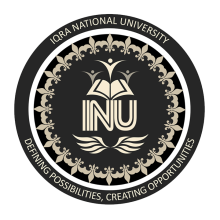 SUBMITTED BY                                  KHIZAR HAYAT                                                                                                                                Student ID # 12969SUBMITTED TO                                        MUHAMMAD SAEED YOUSAFZAIDEPARTMENT OF MEDIA STUDIES ANDMASS COMMUNICATIONIQRA NATIONAL UNIVERSITY PESHAWAR(June, 2020)     The major assignment of Capstone was to do the practical work for Television, Radio and Print Media. First I intended to make video product. The process of video product start from that first I got an idea of making video news report on an health issue. People are suffering from the toxic smoke of bricks kilns in district Nowshehra. I went there with my mobile, tripod and a mic. I recorded the interviews of locals there. Then I recorded supportive footages which are relevant to my subject. After recoding the process of production took place. For editing I used Adobe Premier Software. The Radio assignment of Capstone Subject was to make a news bulletin. For this purpose I collected news from different news websites. The I recorded news with my mobile phone. For editing purpose I used Adobe Audition Software. While in print section I chose to make logos of MSMC department and also for departmental store 24/7. For this purpose I collected some images from internet and took idea from that then for editing purpose I used Adobe Illustrator Software. 